28. základní škola Plzeň, Rodinná 39,
příspěvková organizace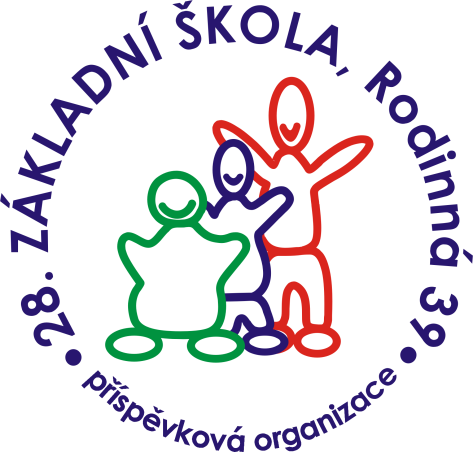 Název práceZávěrečná práce žáků 9. ročníkuJan VomáčkaIX. CVedoucí práce: Mgr. Stanislav HEFLER2015/2016AnotaceÚvodPočítačPočítač je v informatice zařízení a výpočetní technika, která zpracovává data pomocí předem vytvořeného programu. Současný počítač je elektronický a skládá se z hardwaru, který představuje fyzické části počítače (mikroprocesor, klávesnice, monitor atd.) a ze softwaru (operační systém a programy)SoftwareSoftware (též programové vybavení) je v informatice sada všech počítačových programů používaných v počítači, které provádějí nějakou činnost. Software lze rozdělit na systémový software, který zajišťuje chod samotného počítače a jeho styk s okolím a na aplikační software, se kterým buď pracuje uživatel počítače, nebo zajišťuje řízení nějakého.HardwareHardware (z anglického významu „železářské zboží“ nebo také „nářadí“, počítačový hardware je pak „computer hardware“) označuje veškeré fyzicky existující technické vybavení počítače na rozdíl od dat a programů (označovaných jako software). Hardware jsou součástky počítače, bez nichž by nebyl schopen pracovat.ZávěrSeznam použité literaturyAktuální dokument neobsahuje žádné prameny.Seznam obrázkůSeznam přílohPřílohy